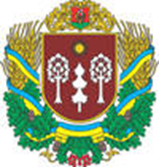 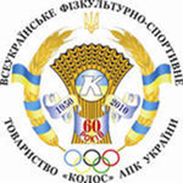 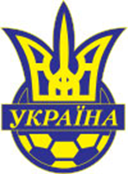 ДЕРАЖНЯНСЬКА РО ВФСТ "КОЛОС"ТАБЛИЦЯ ЧЕМПІОНАТУ РАЙОНУ З ФУТБОЛУ2015 рокуВИЩА ЛІГАПЕРША ЛІГА№КОМАНДИІВНПМО1"ОЛІМП"-ДЮСШ(м.Деражня)22007-262"ВОВКИ"(смт.Вовковинці)21107-343"ЛІГА МОЛОДІ"(м.Деражня)31113-344ФК"БОЖИКІВЦІ"(с.Божиківці )21018-535"МОДЕРН"(м.Деражня)11004-136"ФОРТУНА"(с.З’яньківці)20202-227"ШТУРМ"(с.Маниківці)20020-508"ІНТЕР-WOLF" (смт.Вовковинці)20022-120№КОМАНДИІВНПМО1ФК "CYGNET"(с.Яблунівка)220011-362ФК  "ЛІДЕР"(смт.Лозове)11007-233ФК "КОЛОСОК"(с.Новосілка)20112-314ФК "POWER" (м.Деражня)20113-815ФК   "ЗАГІНЦІ" 00000-006"ОЛІМП"-ДЮСШ-2(м.Деражня)00000-007ФК "ЛЕГІОН"(с.Волоське)10012-90